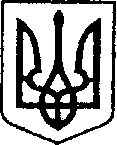 
УКРАЇНА                                     	ЧЕРНІГІВСЬКА ОБЛАСТЬ                Н І Ж И Н С Ь К А    М І С Ь К А    Р А Д А12 сесія VIII скликанняР І Ш Е Н Н Явід 19 серпня 2021 р.	                   м. Ніжин	№ 33-12/2021          Відповідно до статей 26, 42, 59, 60, Закону України «Про місцеве самоврядування в Україні», Регламентy Ніжинської міської ради Чернігівської області, затвердженого рішенням Ніжинської міської ради від 27 листопада 2020 року №3-2/2020, Рішення Ніжинської міської ради від 03 травня 2017 року № 49-23/2017 «Про затвердження положення про порядок закріплення майна, що є комунальною власністю територіальної громади міста Ніжина  за підприємствами, установами, організаціями на правах господарського відання або оперативного управління та типових договорів», Рішення Ніжинської міської ради № 56-11 від 01.07.2021р. «Про припинення договорів оренди нерухомого майна комунальної власності», враховуючи лист КНП «Ніжинська центральна міська лікарня ім. М. Галицького» № 01-14/1075 від 14 липня 2021р., міська рада вирішила:1.Передати безоплатно на балансовий облік комунальному некомерційному підприємству «Ніжинська центральна міська лікарня  ім. М. Галицького» Ніжинської міської ради матеріальні цінності комунального некомерційного підприємства «Чернігівська обласна лікарня» Чернігівської обласної ради згідно Додатку 1 та   Додатку 2.2.Уповноважити генерального директора комунального некомерційного підприємства «Ніжинська центральна міська лікарня ім. М. Галицького» Ніжинської міської ради створити комісію з приймання-передачі матеріальних цінностей.3. Комунальному некомерційному підприємству «Ніжинська центральна міська лікарня ім. М. Галицького» Ніжинської міської ради, комунальному некомерційному підприємству «Чернігівська обласна лікарня» Чернігівської обласної ради, забезпечити приймання-передачу матеріальних цінностей згідно чинного законодавства.4.  Начальнику відділу комунального майна управління комунального майна та земельних відносин Ніжинської міської ради Федчун Н.О. забезпечити оприлюднення даного рішення на офіційному сайті Ніжинської міської ради протягом п’яти робочих днів після його прийняття.5. Організацію виконання даного рішення покласти на першого заступника міського голови з питань діяльності виконавчих органів ради Вовченка Ф. І. та начальника управління комунального майна та земельних відносин Ніжинської міської ради Чернігівської області Онокало І.А.6. Контроль за виконанням даного рішення покласти на постійну комісію міської ради з питань житлово-комунального господарства, комунальної власності, транспорту і зв’язку та енергозбереження (голова комісії – Дегтяренко В.М.).Міський голова					                           Олександр КОДОЛАВізують:Начальник управління комунального майната земельних відносин Ніжинської міської ради	         Ірина ОНОКАЛОПерший заступник міськогоголови з питань діяльностівиконавчих органів ради                                                        Федір ВОВЧЕНКОСекретар Ніжинської міської ради                                          Юрій ХОМЕНКОНачальник відділуюридично-кадрового забезпечення апарату                                                                                 В’ячеслав ЛЕГАвиконавчого комітетуНіжинської міської ради     		Головний спеціаліст-юрист відділубухгалтерського обліку, звітностіта правового забезпечення управліннякомунального майна та земельнихвідносин Ніжинської міської ради                                      Сергій САВЧЕНКОГолова постійної комісії міськоїради з питань житлово-комунальногогосподарства, комунальної власності, транспорту і зв’язку та енергозбереження	Вячеслав ДЕГТЯРЕНКОГолова постійної комісії міської ради з питаньрегламенту, законності, охорони прав і свобод громадян,запобігання корупції, адміністративно-територіальногоустрою, депутатської діяльності та етики                           Валерій САЛОГУБПро передачу на балансовий обліккомунальному некомерційному підприємству «Ніжинська центральна міська лікарня ім. М. Галицького»  Ніжинської міської ради матеріальних цінностей комунального некомерційного підприємства «Чернігівська обласна лікарня» Чернігівської обласної ради